Министерство образования Иркутской области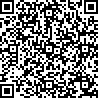 (наименование лицензирующего органа)Выпискаиз реестра лицензий по состоянию на: 12:08 «07» апреля 2022г.Статус лицензии	Действует(действующая/приостановлена/приостановлена частично/прекращена)Регистрационный номер лицензии:	№ 5256Дата предоставления лицензии:	15.06.2012Полное и (в случае, если имеется) сокращенное наименование, в том числе фирменное наименование, и организационно-правовая форма юридического лица, адрес его места нахождения, государственный регистрационный номер записи о создании юридического лица:Муниципальное бюджетное дошкольное образовательное учреждение Тыргетуйский детский сад, (МБДОУ Тыргетуйский детский сад), Муниципальные бюджетные учреждения, Россия, Иркутская область, Аларский район, с. Тыргетуй, ул. Советская, 58, 1048500602710(заполняется в случае, если лицензиатом является юридическое лицо)Полное и (в случае, если имеется) сокращенное наименование иностранного юридического лица, полное и (в случае, если имеется) сокращенное наименование филиала иностранного юридического лица, аккредитованного в соответствии с Федеральным законом "Об иностранных инвестициях в Российской Федерации", адрес (место нахождения) филиала иностранного юридического лица на территории Российской Федерации, номер записи об аккредитации филиала иностранного юридического лица в государственном реестре аккредитованных филиалов, представительств иностранных юридических лиц:(заполняется в случае, если лицензиатом является иностранное юридическое лицо)Фамилия, имя и (в случае, если имеется) отчество индивидуального предпринимателя, государственный регистрационный номер записи о государственной регистрации индивидуального предпринимателя, а также иные сведения, предусмотренные пунктом 3 части 1 статьи 15 Федерального закона "О лицензировании отдельных видов деятельности":(заполняется в случае, если лицензиатом является индивидуальный предприниматель)Идентификационный номер налогоплательщика:	№ 8501005653Адреса мест осуществления отдельного вида деятельности, подлежащего лицензированию: Иркутская область, Аларский район, с. Тыргетуй, ул. Советская, д. 58Лицензируемый вид деятельности с указанием выполняемых работ, оказываемых услуг, составляющих лицензируемый вид деятельности: на осуществление образовательной деятельности по реализации образовательных программ по видам образования, уровням образования, по профессиям, специальностям, направлениям подготовки (для профессионального образования), по подвидам дополнительного образования:Номер и дата приказа (распоряжения) лицензирующего органа о предоставлении лицензии:Распоряжение №2723-ср от 15.06.2012министр образования Иркутской области(Должность уполномоченного лица)(Электронная подпись уполномоченного лица)Парфенов Максим Александрович(Фамилия, имя, отчество уполномоченного лица)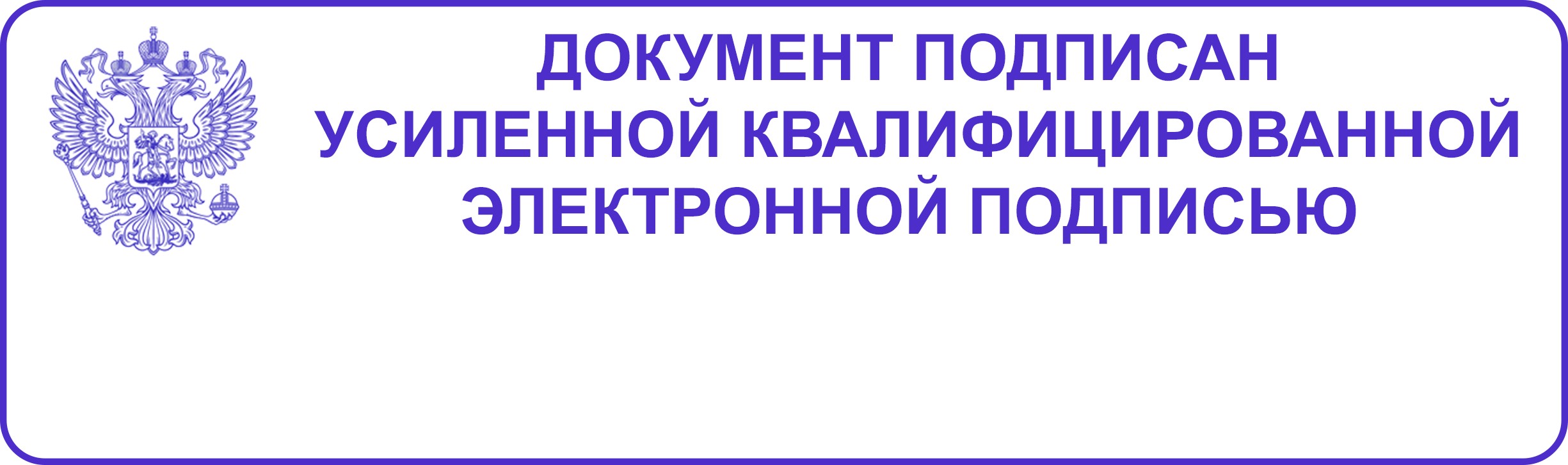 Выписка носит информационный характер, после ее составления в реестр лицензий могли быть внесены измененияОбщее образованиеОбщее образование№ п/пУровень образования121Дошкольное образование